Carrier: DHL Express	Proforma INVOICE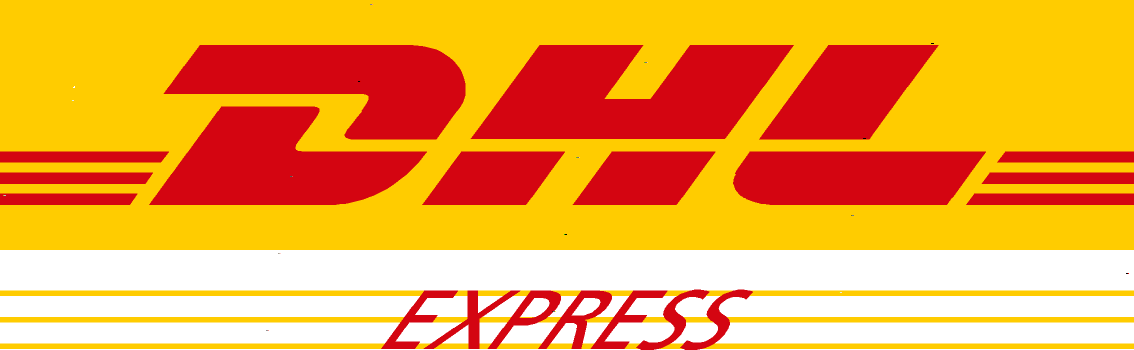 Číslo faktury:  Přikládáme vlastní celní prohlášení (VDD/TDD) 				 Přikládáme ATA CARNET Požadujeme zpoplatněné VDD (300 Kč)				 Požadujeme zdarma VSCPWe hereby certify that the information on this invoice is true and correct and that the contents of this shipment are as stated above. (Potvrzuji, že uvedené údaje jsou pravdivé a odpovídají výše uvedenému popisu.)Date: (Datum) 	___________________________			Company stamp: (Razítko společnosti)Signature: (Podpis)	___________________________SEND BY: SEND BY: Company/Name:(Společnost/Jméno)Address:(Adresa)City/Postal Code:(Město, PSČ)Country:(Země)Tel./Fax No:(Tel., fax)VAT Registration No:(DIČ/IČO odesílatele)EORI No:(EORI číslo)SENT TO:SENT TO:Company/Name:(Společnost/Jméno)Address:(Adresa)City/Postal Code:(Město, PSČ)Country:(Země)Tel./Fax No:(Tel., fax)VAT Registration No:(DIČ příjemce)EORI No:(EORI číslo)Description of contents:Customs Commodity Code:Country 
of Origin:Qty:Unit Value and Currency:Sub Total Value 
and Currency:(Přesný popis zboží)(Položka dle celního sazebníku)(Země původu)(Počet kusů)(Cena za kus v konvertibilní měně)(Celková hodnota položky v konvertibilní měně)* nepovinné poleTOTAL VALUE AND CURRENCY (Celková hodnota v konvertibilní měně) :TOTAL VALUE AND CURRENCY (Celková hodnota v konvertibilní měně) :TOTAL VALUE AND CURRENCY (Celková hodnota v konvertibilní měně) :TOTAL VALUE AND CURRENCY (Celková hodnota v konvertibilní měně) :TOTAL VALUE AND CURRENCY (Celková hodnota v konvertibilní měně) :Number of Shipments:DHL Waybill Number: (Nákladový list č.):(Počet zásilek )DHL Waybill Number: (Nákladový list č.):Total Gross Weight:INCOTERMS 2010: (Celková hmotnost po zabalení)(Dodací podmínky)Total Net Weight:Reason for export:(Celková hmotnost zboží)(Účel vývozu)